КАРАР                                                                        ПОСТАНОВЛЕНИЕ«26» гинуар  2018й.                             №02                  «26» января 2018г.Об утверждении Положения «Об организации и осуществлении первичного воинского учета граждан на территории поселения  Санзяповский сельсовет»В соответствии с Конституцией Российской Федерации, Федеральными законами 1996 года № 61-ФЗ «Об обороне», 1997 года № 31-ФЗ «О мобилизационной подготовке и мобилизации в Российской Федерации», 1998 года N° 53-ФЗ «О воинской обязанности и военной службе», 2003 года №131-Ф3 «Об общих принципах организации местного самоуправления в Российской Федерации», постановлением Правительства Российской Федерации от 27 ноября 2006 г. № 719 «Об утверждении Положения о воинском учете», Устава поселения,администрация   сельского  поселения  Санзяповский   сельсоветПОСТАНОВИЛ:Утвердить Положение «Об организации и осуществлении первичного воинского учета на территории поселения  Санзяповский  сельсовет» (прилагается).Утвердить Функциональные обязанности ответственного за ведение  воинского учета (прилагается).       3. Контроль  за исполнением настоящего   постановления  оставляю  за  собой.  Глава  сельского  поселения                                     Ф.А.ГалинаСОГЛАСОВАНО                                                                               УТВЕРЖДАЮВоенный комиссар по Кугарчинскому и                           Глава сельского поселения                         Зианчуринскому районам                                                       Санзяповский	  сельсовет                                             Р.Р.Кадыров                                                     Ф.А.Галина  «___» ____________ 2018 г.                                                   «___» ____________2018г.ПОЛОЖЕНИЕ«Об организации и осуществлении первичного воинского учетана территории сельского поселения  Санзяповский сельсовет»ОБЩИЕ ПОЛОЖЕНИЯ      1.1.Воинский учет в сельском поселении  Санзяповский сельсовет ведется в соответствии   с  Конституцией  Российской  Федерации, федеральными  законами   РоссийскойФедерации  от   31. 05. 1996 г.   №  61-ФЗ  «Об обороне»,  от   26. 02. 1997 г.      № 31-ФЗ     «О  мобилизационной  подготовке и мобилизации в  Российской Федерации»  с  изменениями согласно закона от 22. 08.  2004 г. № 122 , от 28. 03. 1998 г. № 53-ФЗ «О воинской обязанности и военной службе», «Положением о воинском учете», утвержденным Постановлением Правительства Российской Федерации  от 27. 11.2006 г. № 719 , от 31.12.2005г. №  199-ФЗ  « О внесении   изменений   в отдельные  законодательные  акты  Российской Федерации  в  связи  с  совершенствованием разграничения полномочий, государственной власти, органах  местного    самоуправления  и  организациях», законами Республики Башкортостан, Уставом  сельского  поселения  Санзяповский  сельсовет, иными нормативными  правовыми актами органов местного  самоуправления, а  также настоящим Положением.      1.2. Положение о воинском учете утверждается Главой сельского поселения  Санзяповский сельсовет.I I. ОСНОВНЫЕ ЗАДАЧИ     2.1. Основными задачами воинского учета являются:обеспечение   исполнения  гражданами  воинской  обязанности, установленной федеральными  законами  « Об обороне», «О воинской обязанности и военной службе»,«О мобилизационной подготовке и мобилизации  в Российской Федерации».                    документальное оформление сведений воинского учета о гражданах состоящих на воинском учете;анализ количественного состава и качественного состояния призывных мобилизационных  людских ресурсов для эффективного  использования в интересах обеспечения обороны страны и безопасности государства;проведение  плановой  работы  по  подготовке необходимого количества военно-обученных граждан, пребывающих  в  запасе, для обеспечения мероприятий  по переводуВооруженных Сил Российской Федерации, других войск, воинских формирований и органов с мирного на военное время в период мобилизации и поддержание их укомплектованности на требуемом уровне в военное время.  I I I. ФУНКЦИИ     3.1. Обеспечивать выполнения функций, возложенных на администрацию в повседневной  деятельности  по первичному  воинскому учету, воинскому учету  и бронированию граждан, пребывающих в запасе, из числа работающих в администрации органа местного самоуправления;     3.2. Осуществлять первичный воинский учет граждан, пребывающих в запасе, и граждан, подлежащих призыву на  военную службу, проживающих или  пребывающих      ( на срок более  3 месяцев ) на территории сельского поселения;     3.3. Выявлять совместно с органами внутренних дел граждан, постоянно или временно проживающих на территории сельского поселения, обязанных состоять на воинском учете;     3.4. Вести учет организаций, находящихся на территории сельского поселения и контролировать ведение в них воинского учета;     3.5. Сверять не реже одного раза в год документы первичного воинского учета с документами воинского учета отдела ВК РБ, организаций, а также с карточками регистрации или домовыми книгами;     3.6. По  указанию отдела ВК РБ  оповещать граждан о вызовах в военный комиссариат;     3.7. Своевременно  вносить  изменения  в  сведения, содержащихся  в  документах первичного воинского учета, и в 2-х недельный срок сообщать  о внесенных изменениях в военный комиссариат;     3.8. Ежегодно представлять в отдел ВК РБ до 1 октября списки граждан мужского пола, достигших возраста  15-ти и 16-ти  лет, а  до 1 ноября – списки граждан мужского пола, подлежащих первоначальной постановке на воинский учет в следующем году;     3.9. Разъяснять  должностным  лицам  организаций  и  гражданам  их обязанности  по воинскому учету, мобилизационной подготовке и мобилизации, установленные законодательством Российской Федерации и Положением о воинском учете и осуществлять контроль за их исполнением. IV.ПРАВА  4.1. Для плановой и целенаправленной работы военно-учетный работник имеет право:вносить предложения по запросу и получению в установленном порядке необходимых материалов  и  информации от  федеральных органов  государственной власти, органов исполнительной   власти  субъекта  Российской   Федерации,  органов  местного  самоуправления, а  также  от  учреждений  и организаций независимо от  организационно-правовых форм и форм собственности;-запрашивать  и получать от структурных подразделений администрации органа местного самоуправления аналитические материалы, предложения по сводным планам  мероприятий  и информацию об их выполнении, а также другие материалы, необходимые для  эффективного выполнения возложенных на военно-учетного работника задач;создавать  информационные  базы данных  по  вопросам, отнесенным  к компетенциивоенно-учетного работника;-выносить на рассмотрение главой сельского поселения вопросы о привлечении на договорной основе специалистов для осуществления отдельных работ;-организовывать  взаимодействие в установленном порядке  и обеспечивать  служебную переписку с федеральными органами  исполнительной власти, органами исполнительной власти субъекта Российской Федерации, органами местного самоуправления, общественными объедениями, а также организациями по вопросам воинского учета; проводить внутренние совещания по вопросам воинского учета.V.РУКОВОДСТВО      5.1. Ответственным работником по ведению воинского учета граждан,  пребывающих в запасе назначается   управляющий  делами   Салихова Г.Б.      5.2. Ответственный  за  военно-учетную  работу  находится  в  непосредственном подчинении главы сельского поселения;  Глава сельского поселения                                  Ф.А.ГалинаБАШҠОРТОСТАН РЕСПУБЛИКАҺЫКҮГӘРСЕН РАЙОНЫ МУНИЦИПАЛЬ РАЙОНЫНЫҢ САНЪЯП АУЫЛ СОВЕТЫ   АУЫЛ БИЛӘМӘҺЕ ХАКИМИ!ТЕ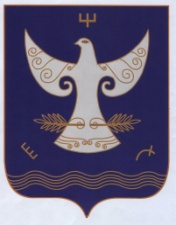 РЕСПУБЛИКА БАШКОРТОСТАНАДМИНСТРАЦИЯСЕЛЬСКОГО ПОСЕЛЕНИЯСАНЗЯПОВСКИЙ СЕЛЬСОВЕТМУНИЦИПАЛЬНОГО РАЙОНАКУГАРЧИНСКИЙ РАЙОН                      4533443, Урге Санъяп  ауылы,                              Үҙәк урамы, 47РЕСПУБЛИКА БАШКОРТОСТАНАДМИНСТРАЦИЯСЕЛЬСКОГО ПОСЕЛЕНИЯСАНЗЯПОВСКИЙ СЕЛЬСОВЕТМУНИЦИПАЛЬНОГО РАЙОНАКУГАРЧИНСКИЙ РАЙОН                      4533443, Урге Санъяп  ауылы,                              Үҙәк урамы, 47               453343,  с.Верхнесанзяпово                              ул.Центральная, 47